แบบรายงานการเข้าร่วมประชุมทางวิชาการ/เสนอผลงาน ด้วยทุนรัฐบาล/ทุนอื่นๆ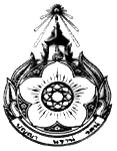 (ใช้ประกอบการเบิกค่าใช้จ่ายในการเข้าร่วมประชุมฯ)แบบรายงานการเข้าร่วมประชุมทางวิชาการ/เสนอผลงาน ด้วยทุนรัฐบาล/ทุนอื่นๆ (ต่อ)(ประกอบการเบิกค่าใช้จ่ายในการเข้าร่วมประชุมฯ )วันที่..............................................................นาย/นาง/นางสาว...........................................................................................................................................................................ชื่อ-สกุล ภาษาอังกฤษ.....................................................................................................................................................................ข้าพเจ้าออกจากบ้านพัก เลขที่................................................................................วันที่................................. เวลา......................... และได้กลับถึงบ้านพักเลขที่..................................................................เมื่อวันที่............................................เวลา.....................รวมเวลาไปเข้าร่วมประชุมวิชาการ/เสนอผลงาน  ครั้งนี้........วัน  ตามรายละเอียดการเดินทาง ดังนี้(โปรดเขียนรายงานประจำวัน  โดยสามารถเพิ่มเติมช่องตารางตามความเหมาะสม)ที่ 55003/					(เจ้าหน้าที่)	ถึง สำนักงาน ก.พ.☐ เพื่อโปรดทราบ      สำนักงานผู้ดูแลนักเรียนในประเทศอังกฤษที่ 55003/					(เจ้าหน้าที่)	ถึง สำนักงาน ก.พ.☐ เพื่อโปรดทราบ      สำนักงานผู้ดูแลนักเรียนในประเทศอังกฤษที่ 55003/					(เจ้าหน้าที่)	ถึง สำนักงาน ก.พ.☐ เพื่อโปรดทราบ      สำนักงานผู้ดูแลนักเรียนในประเทศอังกฤษที่ 55003/					(เจ้าหน้าที่)	ถึง สำนักงาน ก.พ.☐ เพื่อโปรดทราบ      สำนักงานผู้ดูแลนักเรียนในประเทศอังกฤษที่อยู่     ............................................................................................................................................................ ที่อยู่     ............................................................................................................................................................ ที่อยู่     ............................................................................................................................................................ ที่ 55003/					(เจ้าหน้าที่)	ถึง สำนักงาน ก.พ.☐ เพื่อโปรดทราบ      สำนักงานผู้ดูแลนักเรียนในประเทศอังกฤษที่ 55003/					(เจ้าหน้าที่)	ถึง สำนักงาน ก.พ.☐ เพื่อโปรดทราบ      สำนักงานผู้ดูแลนักเรียนในประเทศอังกฤษที่ 55003/					(เจ้าหน้าที่)	ถึง สำนักงาน ก.พ.☐ เพื่อโปรดทราบ      สำนักงานผู้ดูแลนักเรียนในประเทศอังกฤษที่ 55003/					(เจ้าหน้าที่)	ถึง สำนักงาน ก.พ.☐ เพื่อโปรดทราบ      สำนักงานผู้ดูแลนักเรียนในประเทศอังกฤษEmail    ...................................................................Email    ...................................................................Email    ...................................................................ที่ 55003/					(เจ้าหน้าที่)	ถึง สำนักงาน ก.พ.☐ เพื่อโปรดทราบ      สำนักงานผู้ดูแลนักเรียนในประเทศอังกฤษที่ 55003/					(เจ้าหน้าที่)	ถึง สำนักงาน ก.พ.☐ เพื่อโปรดทราบ      สำนักงานผู้ดูแลนักเรียนในประเทศอังกฤษที่ 55003/					(เจ้าหน้าที่)	ถึง สำนักงาน ก.พ.☐ เพื่อโปรดทราบ      สำนักงานผู้ดูแลนักเรียนในประเทศอังกฤษที่ 55003/					(เจ้าหน้าที่)	ถึง สำนักงาน ก.พ.☐ เพื่อโปรดทราบ      สำนักงานผู้ดูแลนักเรียนในประเทศอังกฤษPhone   ...................................................................Phone   ...................................................................Phone   ...................................................................ที่ 55003/					(เจ้าหน้าที่)	ถึง สำนักงาน ก.พ.☐ เพื่อโปรดทราบ      สำนักงานผู้ดูแลนักเรียนในประเทศอังกฤษที่ 55003/					(เจ้าหน้าที่)	ถึง สำนักงาน ก.พ.☐ เพื่อโปรดทราบ      สำนักงานผู้ดูแลนักเรียนในประเทศอังกฤษที่ 55003/					(เจ้าหน้าที่)	ถึง สำนักงาน ก.พ.☐ เพื่อโปรดทราบ      สำนักงานผู้ดูแลนักเรียนในประเทศอังกฤษที่ 55003/					(เจ้าหน้าที่)	ถึง สำนักงาน ก.พ.☐ เพื่อโปรดทราบ      สำนักงานผู้ดูแลนักเรียนในประเทศอังกฤษDate    ...................................................................Date    ...................................................................Date    ...................................................................เรื่อง	รายงานการเข้าร่วมการประชุมทางวิชาการเรื่อง	รายงานการเข้าร่วมการประชุมทางวิชาการเรื่อง	รายงานการเข้าร่วมการประชุมทางวิชาการเรื่อง	รายงานการเข้าร่วมการประชุมทางวิชาการเรื่อง	รายงานการเข้าร่วมการประชุมทางวิชาการเรื่อง	รายงานการเข้าร่วมการประชุมทางวิชาการเรื่อง	รายงานการเข้าร่วมการประชุมทางวิชาการเรียน	อัครราชทูต (ฝ่ายการศึกษา) ประจำสถานเอกอัครราชทูต ณ กรุงลอนดอนเรียน	อัครราชทูต (ฝ่ายการศึกษา) ประจำสถานเอกอัครราชทูต ณ กรุงลอนดอนเรียน	อัครราชทูต (ฝ่ายการศึกษา) ประจำสถานเอกอัครราชทูต ณ กรุงลอนดอนเรียน	อัครราชทูต (ฝ่ายการศึกษา) ประจำสถานเอกอัครราชทูต ณ กรุงลอนดอนเรียน	อัครราชทูต (ฝ่ายการศึกษา) ประจำสถานเอกอัครราชทูต ณ กรุงลอนดอนเรียน	อัครราชทูต (ฝ่ายการศึกษา) ประจำสถานเอกอัครราชทูต ณ กรุงลอนดอน               ตามที่ข้าพเจ้า (นาย / นาง / นางสาว)               ตามที่ข้าพเจ้า (นาย / นาง / นางสาว)..............................................................................................................................................................................................................................................................................................................................................................................................................................................................................................................................................................................................................................................................................................ชื่อ-นามสกุล ภาษาอังกฤษ....................................................................................................................................................................................................................................................................................................................................................................................................................................................................................................................................................................................................................................................................................................................................................................................................................................................................................................................................วัน เดือน ปีเกิด ................................ข้าราชการ/พนักงานสังกัด ..................................................................................................................ข้าราชการ/พนักงานสังกัด ..................................................................................................................ข้าราชการ/พนักงานสังกัด ..................................................................................................................ข้าราชการ/พนักงานสังกัด ..................................................................................................................ข้าราชการ/พนักงานสังกัด ..................................................................................................................ข้าราชการ/พนักงานสังกัด ..................................................................................................................นักเรียนทุน   ☐ ก.วิทย์                ☐ สกอ.                ☐ ก.พ.                ☐ ก.สาธารณสุข                ☐ ก. ต่างประเทศ              ☐ พสวท.  นักเรียนทุน   ☐ ก.วิทย์                ☐ สกอ.                ☐ ก.พ.                ☐ ก.สาธารณสุข                ☐ ก. ต่างประเทศ              ☐ พสวท.  นักเรียนทุน   ☐ ก.วิทย์                ☐ สกอ.                ☐ ก.พ.                ☐ ก.สาธารณสุข                ☐ ก. ต่างประเทศ              ☐ พสวท.  นักเรียนทุน   ☐ ก.วิทย์                ☐ สกอ.                ☐ ก.พ.                ☐ ก.สาธารณสุข                ☐ ก. ต่างประเทศ              ☐ พสวท.  นักเรียนทุน   ☐ ก.วิทย์                ☐ สกอ.                ☐ ก.พ.                ☐ ก.สาธารณสุข                ☐ ก. ต่างประเทศ              ☐ พสวท.  นักเรียนทุน   ☐ ก.วิทย์                ☐ สกอ.                ☐ ก.พ.                ☐ ก.สาธารณสุข                ☐ ก. ต่างประเทศ              ☐ พสวท.  นักเรียนทุน   ☐ ก.วิทย์                ☐ สกอ.                ☐ ก.พ.                ☐ ก.สาธารณสุข                ☐ ก. ต่างประเทศ              ☐ พสวท.  กรณีทุนอื่นๆ โปรดระบุ ........................................................................................................................................................................กรณีทุนอื่นๆ โปรดระบุ ........................................................................................................................................................................กรณีทุนอื่นๆ โปรดระบุ ........................................................................................................................................................................กรณีทุนอื่นๆ โปรดระบุ ........................................................................................................................................................................กรณีทุนอื่นๆ โปรดระบุ ........................................................................................................................................................................กรณีทุนอื่นๆ โปรดระบุ ........................................................................................................................................................................กรณีทุนอื่นๆ โปรดระบุ ........................................................................................................................................................................ปัจจุบันกำลังศึกษาระดับ ...........................................ปัจจุบันกำลังศึกษาระดับ ...........................................ปัจจุบันกำลังศึกษาระดับ ...........................................วิชา ................................................................................................................วิชา ................................................................................................................วิชา ................................................................................................................วิชา ................................................................................................................ณ สถาบัน ........................................................................................... ณ สถาบัน ........................................................................................... ณ สถาบัน ........................................................................................... ณ สถาบัน ........................................................................................... ณ สถาบัน ........................................................................................... โดยเริ่มศึกษาระดับนี้เมื่อ (เดือน/ปี).............................................โดยเริ่มศึกษาระดับนี้เมื่อ (เดือน/ปี).............................................ได้รับอนุมัติให้เดินทางไปเข้าร่วมประชุมวิชาการ/เสนอผลงาน  ☐ ภายในประเทศอังกฤษ  ☐ ณ ประเทศ .....................................................ได้รับอนุมัติให้เดินทางไปเข้าร่วมประชุมวิชาการ/เสนอผลงาน  ☐ ภายในประเทศอังกฤษ  ☐ ณ ประเทศ .....................................................ได้รับอนุมัติให้เดินทางไปเข้าร่วมประชุมวิชาการ/เสนอผลงาน  ☐ ภายในประเทศอังกฤษ  ☐ ณ ประเทศ .....................................................ได้รับอนุมัติให้เดินทางไปเข้าร่วมประชุมวิชาการ/เสนอผลงาน  ☐ ภายในประเทศอังกฤษ  ☐ ณ ประเทศ .....................................................ได้รับอนุมัติให้เดินทางไปเข้าร่วมประชุมวิชาการ/เสนอผลงาน  ☐ ภายในประเทศอังกฤษ  ☐ ณ ประเทศ .....................................................ได้รับอนุมัติให้เดินทางไปเข้าร่วมประชุมวิชาการ/เสนอผลงาน  ☐ ภายในประเทศอังกฤษ  ☐ ณ ประเทศ .....................................................ได้รับอนุมัติให้เดินทางไปเข้าร่วมประชุมวิชาการ/เสนอผลงาน  ☐ ภายในประเทศอังกฤษ  ☐ ณ ประเทศ .....................................................ระหว่างวันที่....................... ถึงวันที่ .........................ระหว่างวันที่....................... ถึงวันที่ .........................โดย (ชื่อองค์กร) .....................................................................................................ในหัวข้อเรื่อง..................................................................................................................................................................................................................................................................................................................................................................               ข้าพเจ้าขอนำส่งรายงานการเข้าร่วมประชุม/เสนอผลงาน ดังกล่าว  รายละเอียดปรากฎตามเอกสารแนบ               จึงเรียนมาเพื่อโปรดพิจารณา	ขอแสดงความนับถือ		(ลงชื่อ)   .........................................................               ข้าพเจ้าขอนำส่งรายงานการเข้าร่วมประชุม/เสนอผลงาน ดังกล่าว  รายละเอียดปรากฎตามเอกสารแนบ               จึงเรียนมาเพื่อโปรดพิจารณา	ขอแสดงความนับถือ		(ลงชื่อ)   .........................................................               ข้าพเจ้าขอนำส่งรายงานการเข้าร่วมประชุม/เสนอผลงาน ดังกล่าว  รายละเอียดปรากฎตามเอกสารแนบ               จึงเรียนมาเพื่อโปรดพิจารณา	ขอแสดงความนับถือ		(ลงชื่อ)   .........................................................ออกจากวันที่ เวลาถึงวันที่ เวลาประจำวัน(ตัวอย่าง)โรงแรม Nice HTLNewYork Center0900 - 1000 เข้าร่วมฟังประชุมหัวข้อ....1000 - 1200 บรรยายงานประชุมหัวข้อ...(โปรดลบข้อเขียนตัวอย่างนี้